Unit:Unit:Values Values Values Values Values Teacher name:Teacher name:Gulnaz TurarovaGulnaz TurarovaGulnaz TurarovaGulnaz TurarovaGulnaz TurarovaDate:Date:November, 21November, 21November, 21November, 21November, 21Grade: 5Grade: 5Number present: ___Number present: ___Absent: ___Absent: ___Absent: ___Theme of the lesson Theme of the lesson Comparative & superlative adjectivesComparative & superlative adjectivesComparative & superlative adjectivesComparative & superlative adjectivesComparative & superlative adjectivesLearning objectives(s) that this lesson is contributing toLearning objectives(s) that this lesson is contributing to5.L1 understand an increasing range ofclassroom instructions;5.L9 recognise words that are spelt out from a limited range of general and curriculum topics;5.S1 make basic statements which provide information on an increasing range of general and some curricular topics;5.R1 recognise, identify and sound with support agrowing range of language at text level;5.W7 spell most familiar high frequencywords accurately when writing independently;5.UE3 use adjectives, including possessiveadjectives, on a growing range of general and somecurricular topics to describe things use simple one syllable and some two-syllable adjectives[comparative and superlative] to make comparisons5.L1 understand an increasing range ofclassroom instructions;5.L9 recognise words that are spelt out from a limited range of general and curriculum topics;5.S1 make basic statements which provide information on an increasing range of general and some curricular topics;5.R1 recognise, identify and sound with support agrowing range of language at text level;5.W7 spell most familiar high frequencywords accurately when writing independently;5.UE3 use adjectives, including possessiveadjectives, on a growing range of general and somecurricular topics to describe things use simple one syllable and some two-syllable adjectives[comparative and superlative] to make comparisons5.L1 understand an increasing range ofclassroom instructions;5.L9 recognise words that are spelt out from a limited range of general and curriculum topics;5.S1 make basic statements which provide information on an increasing range of general and some curricular topics;5.R1 recognise, identify and sound with support agrowing range of language at text level;5.W7 spell most familiar high frequencywords accurately when writing independently;5.UE3 use adjectives, including possessiveadjectives, on a growing range of general and somecurricular topics to describe things use simple one syllable and some two-syllable adjectives[comparative and superlative] to make comparisons5.L1 understand an increasing range ofclassroom instructions;5.L9 recognise words that are spelt out from a limited range of general and curriculum topics;5.S1 make basic statements which provide information on an increasing range of general and some curricular topics;5.R1 recognise, identify and sound with support agrowing range of language at text level;5.W7 spell most familiar high frequencywords accurately when writing independently;5.UE3 use adjectives, including possessiveadjectives, on a growing range of general and somecurricular topics to describe things use simple one syllable and some two-syllable adjectives[comparative and superlative] to make comparisons5.L1 understand an increasing range ofclassroom instructions;5.L9 recognise words that are spelt out from a limited range of general and curriculum topics;5.S1 make basic statements which provide information on an increasing range of general and some curricular topics;5.R1 recognise, identify and sound with support agrowing range of language at text level;5.W7 spell most familiar high frequencywords accurately when writing independently;5.UE3 use adjectives, including possessiveadjectives, on a growing range of general and somecurricular topics to describe things use simple one syllable and some two-syllable adjectives[comparative and superlative] to make comparisonsLesson objectivesLesson objectivesLearner should be able to:recognize the cases of using comparative and superlative adjectives;understand short simple questions and answer them using the correct forms of adjectives;compare several persons and make up the sentences using comparative and superlative adjectives.Learner should be able to:recognize the cases of using comparative and superlative adjectives;understand short simple questions and answer them using the correct forms of adjectives;compare several persons and make up the sentences using comparative and superlative adjectives.Learner should be able to:recognize the cases of using comparative and superlative adjectives;understand short simple questions and answer them using the correct forms of adjectives;compare several persons and make up the sentences using comparative and superlative adjectives.Learner should be able to:recognize the cases of using comparative and superlative adjectives;understand short simple questions and answer them using the correct forms of adjectives;compare several persons and make up the sentences using comparative and superlative adjectives.Learner should be able to:recognize the cases of using comparative and superlative adjectives;understand short simple questions and answer them using the correct forms of adjectives;compare several persons and make up the sentences using comparative and superlative adjectives.PlanPlanPlanPlanPlanPlanPlanStages / TimeTeachers actionsTeachers actionsStudents actionsStudents actionsAssessmentResourcesSTART(2 min)(4 min)(2 min)GreetingThe teacher greets the students. Then, Teacher shows the lesson and learning objectives. Ask ST some simple questions:How are you today?What day is it today?What is the date today?How is the weather today?Warming-upThe teacher suggests doing the following task in order to revise some adjectives. The teacher explains the task:I'll mark exactly three minutes on the stopwatch. During this time, each group must put the letters in the correct order to get some adjectives. The team that writes the largest number of words correctly will win.1. igb2. cyurl3. teingentlli4. yttpre5. nolg6. yunnfSetting the theme and the objectives of the lesson:The teacher talks to the learners that:the theme of the lesson is “Comparative and superlative adjectives”;the main objective is to learn how to compare several objects.GreetingThe teacher greets the students. Then, Teacher shows the lesson and learning objectives. Ask ST some simple questions:How are you today?What day is it today?What is the date today?How is the weather today?Warming-upThe teacher suggests doing the following task in order to revise some adjectives. The teacher explains the task:I'll mark exactly three minutes on the stopwatch. During this time, each group must put the letters in the correct order to get some adjectives. The team that writes the largest number of words correctly will win.1. igb2. cyurl3. teingentlli4. yttpre5. nolg6. yunnfSetting the theme and the objectives of the lesson:The teacher talks to the learners that:the theme of the lesson is “Comparative and superlative adjectives”;the main objective is to learn how to compare several objects.Students greet the teacher and each other and answer the teacher’s simple questions.The learners do the task in groups. They have to put the letters into the correct order and then pronounce these ones.1. big2. curly3. intelligent4. pretty5. long6. funnyStudents greet the teacher and each other and answer the teacher’s simple questions.The learners do the task in groups. They have to put the letters into the correct order and then pronounce these ones.1. big2. curly3. intelligent4. pretty5. long6. funnyMIDDLE(5 min)Correction workThe teacher reminds the learners that they did the task of formative assessment at the last lesson and suggests that we do this one all together:1. It is the (cold) day of the year.2. She is (tall) than her sister.3. This book is the (interesting) of all.4. Spanish is (easy) than German.5. He is the (good) pupil in our class.6. Dogs are (intelligent) than cats.Practice in grammar // practice in vocabularyI ReadingThe teacher asks the learners to read and translate the following words. CurlyTallThinFatShortStraightII Listening // SpeakingThe teacher shows a picture and asks to the learners the following questions:Who is the tallest of them?Who is the shortest of them?Who has got the curliest hair?Who has the straightest hair?Who is fatter than others?Who is thinner than other?IV Physical activityThe teacher suggests the learners do the physical activity.III WritingThe teacher explains the task, during doing the task the teacher supports learners by hints and leading questions:Translate the sentences:1. Рик ниже, чем Анна.2. Том самый высокий из них.3. У Кейт самые длинные волосы.Formative assessmentThe teacher asks the learners to make up more 2 sentences to the picture.Correction workThe teacher reminds the learners that they did the task of formative assessment at the last lesson and suggests that we do this one all together:1. It is the (cold) day of the year.2. She is (tall) than her sister.3. This book is the (interesting) of all.4. Spanish is (easy) than German.5. He is the (good) pupil in our class.6. Dogs are (intelligent) than cats.Practice in grammar // practice in vocabularyI ReadingThe teacher asks the learners to read and translate the following words. CurlyTallThinFatShortStraightII Listening // SpeakingThe teacher shows a picture and asks to the learners the following questions:Who is the tallest of them?Who is the shortest of them?Who has got the curliest hair?Who has the straightest hair?Who is fatter than others?Who is thinner than other?IV Physical activityThe teacher suggests the learners do the physical activity.III WritingThe teacher explains the task, during doing the task the teacher supports learners by hints and leading questions:Translate the sentences:1. Рик ниже, чем Анна.2. Том самый высокий из них.3. У Кейт самые длинные волосы.Formative assessmentThe teacher asks the learners to make up more 2 sentences to the picture.The learners do the task together with the teacher and then they check their previous work.The learners read and translate the words.The learners answer the teacher’s questions.The learners watch the video and repeat the movements.The learners translate the given sentences.The learners make up their own sentences to compare the given people.The learners do the task together with the teacher and then they check their previous work.The learners read and translate the words.The learners answer the teacher’s questions.The learners watch the video and repeat the movements.The learners translate the given sentences.The learners make up their own sentences to compare the given people.The learners can recognize the cases of using comparative and superlative adjectives.The learners can understand short simple questions and answer them using the correct forms of adjectives.. The learners can compare several persons and make up the sentences using comparative and superlative adjectives.Worksheet 1https://www.youtube.com/watch?v=JoF_d5sgGgcEND(5 min)Home task:To revise the rule and the words.Reflexion:The teacher asks the learners to assess their knowledge of the theme by themselves.Я знаю правила образования сравнительной и превосходной степени односложных и двусложных прилагательных – Я могу составлять предложения, сравнивая несколько предметов/людей –Я могу распознать когда требуется прилагательное в сравнительной степени, а когда в превосходной - Home task:To revise the rule and the words.Reflexion:The teacher asks the learners to assess their knowledge of the theme by themselves.Я знаю правила образования сравнительной и превосходной степени односложных и двусложных прилагательных – Я могу составлять предложения, сравнивая несколько предметов/людей –Я могу распознать когда требуется прилагательное в сравнительной степени, а когда в превосходной - The learners write down the home task in their vocabulary.The learners assess their knowledge.1-5The learners write down the home task in their vocabulary.The learners assess their knowledge.1-5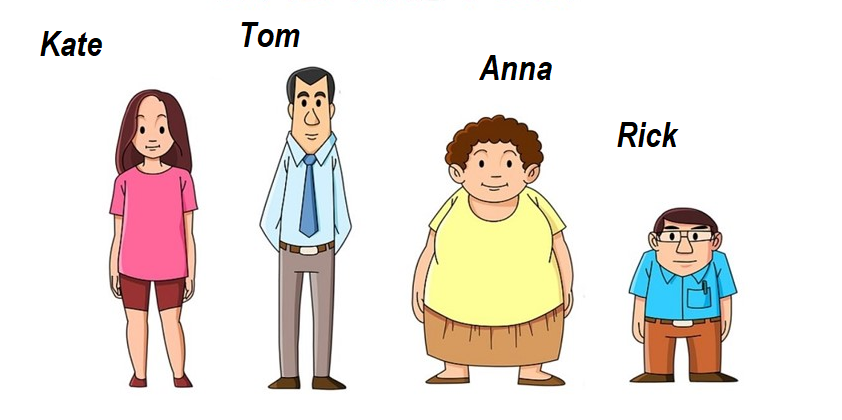 